MY FAVOURITE FILMBy Chris E1My favourite film is ‘’Skyfall’’ which takes place in England. It’s about a secret agent called James Bond who tries to save the world from the evil Raul Silva. I enjoyed every minute watching it at the cinema, because it had special effects and lots of  adventurous scenes. 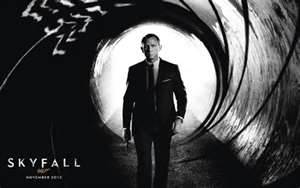 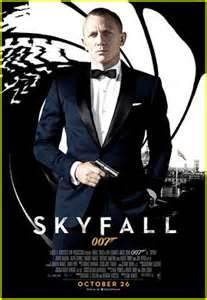 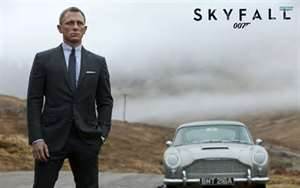 